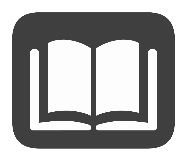 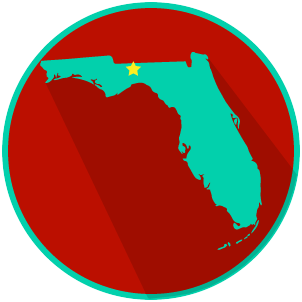 Reading: Purposes of a Constitution Benchmark Clarification 1: Students will identify the purposes of a constitution (provides a framework for government, limits government authority, protects the rights of the people).Reading TaskResponseWhat ideas are presented in the reading?What is the central idea of the reading?Select two words or phrases that support the central idea.How might this reading connect to your own experience or something you have seen, read, or learned before?What is the purpose of a constitution?The purpose of a constitution is to: